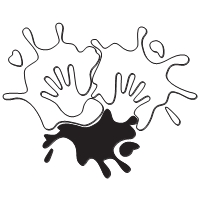 ...................................................................................Imię i nazwisko rodzica składającego oświadczenieDane do szybkiego kontaktowania się z placówkąTel..............................................................................Tel..............................................................................e-mail.........................................................................DEKLARACJA ROZPOCZĘCIA ZAJĘĆ PRZEDSZKOLNYCH W ROKU PRZEDSZKOLNYM 2020/21 W PRZEDSZKOLU „Klub Ciastusia” w okresie pandemii COVID-19W okresie pandemii placówka pełniąca opiekę przedszkolną zobowiązana jest do przestrzegania reżimu sanitarnego ustalonego przez Głównego Inspektora Sanitarnego w drodze wytycznych przeciwepidemicznych dla przedszkoli, oddziałów przedszkolnych w szkole podstawowej i innych form wychowania przedszkolnego oraz instytucji opieki nad dziećmi w wieku do lat 3, wydanych 30 kwietnia 2020 na podstawie art. 8 Ustawy  
z dnia  z dnia 14 marca 1985 r. o Państwowej Inspekcji Sanitarnej (t.j. Dz. U. z 2019 r. poz. 59 z późn. zm.) oraz opublikowanych wytycznych dla przedszkoli, oddziałów przedszkolnych w szkole podstawowej i innych form wychowania przedszkolnego publikowanych na stronie internetowej urzędu obsługującego Ministra Edukacji Narodowej. Oświadczam, że znam warunki korzystania z opieki przedszkolnej w czasie pandemiii deklaruje uczestnictwo mojego dziecka (imię i nazwisko dziecka) ……………………………………………………………… w zajęciach przedszkolnych od dnia……………………………………………………..Data 					Podpis rodzica składającego oświadczenie……………………………..                        ………………………………………………1. OŚWIADCZENIE O STANIE ZDROWIA DZIECKA Oświadczam, że moje dziecko w dniu przyjęcia do przedszkola jest zdrowe, nie ma objawów żadnej choroby, jak również nie wystąpiły u niego w ciągu ostatnich 24 godzin takie objawy.Ponadto nie miało w przeciągu ostatnich dwu tygodni świadomego kontaktu: a) z osobą chorą na koronawirusa b) z osobą będącą w izolacji c) z osobą przebywającą na kwarantannie.Data 					Podpis rodzica składającego oświadczenie……………………                              …………………………………………….2. OŚWIADCZENIE O POBYCIE DZIECKA W PRZEDSZKOLUOświadczam, że oddając dziecko pod opiekę przedszkola „ Klub Ciastusia” działającego w czasie stanu pandemii COVID-19: jestem świadomy/świadoma istnienia licznych czynników ryzyka grożących zarażeniem się COVID 19: a) mojego dzieckab) rodziców/ opiekunówc) innych domowników d) innych dzieci i personelu w przedszkoluOdpowiedzialność za podjętą przeze mnie decyzję związaną z przyprowadzeniem dziecka do przedszkola, dowożeniem dziecka do wskazanej placówki, tym samym na ewentualne narażenie na zakażenie COVID-19 jest po mojej stronie i w przypadku zachorowania nie będę wnosił skarg i zażaleń w stosunku do placówki.Data 					Podpis rodzica składającego oświadczenie…………………….....                                         ………………………………………………4. OŚWIADCZAM, ŻE JESTEM ŚWIADOMY/A OBOSTRZEŃ WYNIKAJĄCYCH     Z OBOWIĄZKU USTAWOWEGO WPROWADZENIA PRZEZ JEDNOSTKI SYSTEMU OŚWIATY REŻIMU SANITARNEGO NA CZAS TRWANIA PANDEMIIData 					Podpis rodzica składającego oświadczenie…………………………………..                         ………………………………………………5. ZGODA NA POMIAR TEMPERATURYJednym z istotnych warunków szybkiego wykrywania objawów Covid-19 jest pomiar temperatury ciała. W tym przypadku wymagana jest zgoda rodziców. Wyrażenie zgody na pomiar temperatury u dziecka jest koniecznym warunkiem wznowienia opieki nad dzieckiem w przedszkolu.Oświadczam, że wyrażam zgodę na dokonywanie pomiaru temperatury u mojego dziecka przez pracowników przedszkola przy użyciu termometru bezdotykowego Data 					Podpis rodzica składającego oświadczenie…………………                                    …………………………………………6. OŚWIADCZENIE O ODPOWIEDZIALNOŚCI KARNEJ  Oświadczam, że jestem świadomy/a odpowiedzialności za podanie nieprawdziwych danych, w tym odpowiedzialności karnej na podstawie art. 233 § 1 Kodeksu karnego1.Data 					Podpis rodzica składającego oświadczenie ……………….                                         ……………………………………1.Art. 233 § 1 ustawy z dnia 6 czerwca 1997 r. Kodeks karny (t.j. Dz.U. z 2018 r. poz. 1600 ze zm.) ma następujące brzmienie: „Kto, składając zeznanie mające służyć za dowód w postępowaniu sądowym lub w innym postępowaniu prowadzonym na podstawie ustawy, zeznaje nieprawdę lub zataja prawdę, podlega karze pozbawienia wolności od 6 miesięcy do lat 8.”